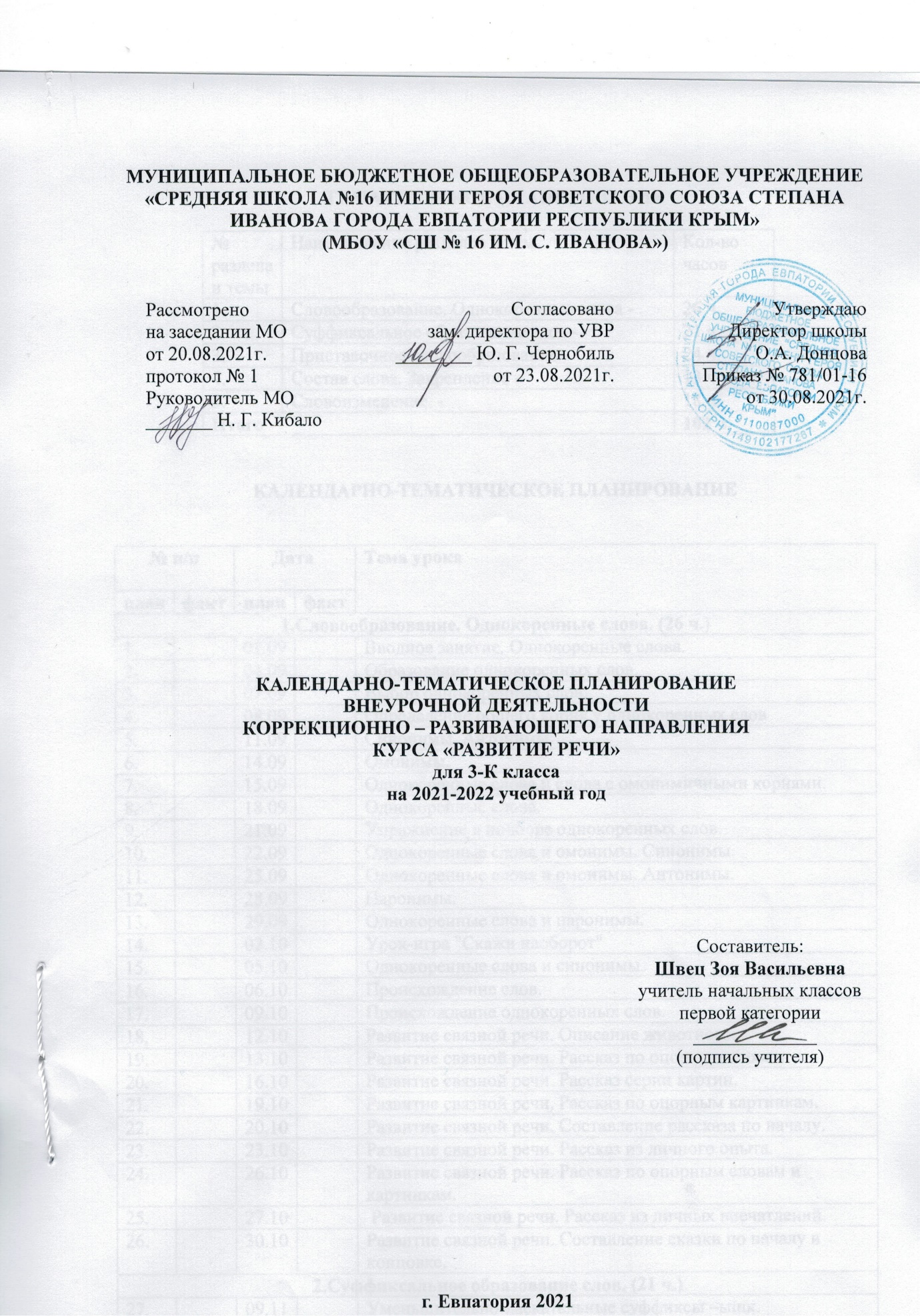 МУНИЦИПАЛЬНОЕ БЮДЖЕТНОЕ ОБЩЕОБРАЗОВАТЕЛЬНОЕ УЧРЕЖДЕНИЕ «СРЕДНЯЯ ШКОЛА №16 ИМЕНИ ГЕРОЯ СОВЕТСКОГО СОЮЗА СТЕПАНА ИВАНОВА ГОРОДА ЕВПАТОРИИ РЕСПУБЛИКИ КРЫМ» (МБОУ «СШ № 16 ИМ. С. ИВАНОВА»)КАЛЕНДАРНО-ТЕМАТИЧЕСКОЕ ПЛАНИРОВАНИЕ ВНЕУРОЧНОЙ ДЕЯТЕЛЬНОСТИ КОРРЕКЦИОННО – РАЗВИВАЮЩЕГО НАПРАВЛЕНИЯ КУРСА «РАЗВИТИЕ РЕЧИ»для 3-К классана 2021-2022 учебный годСоставитель:Швец Зоя Васильевнаучитель начальных классовпервой категории  _____________(подпись учителя)г. Евпатория 2021ТЕМАТИЧЕСКОЕ ПЛАНИРОВАНИЕКАЛЕНДАРНО-ТЕМАТИЧЕСКОЕ ПЛАНИРОВАНИЕРассмотрено                    	                                 на заседании МО                         от 20.08.2021г.                             протокол № 1                               Руководитель МО                                                                   _______ Н. Г. КибалоСогласованозам. директора по УВР  ________ Ю. Г. Чернобиль                                                       от 23.08.2021г.УтверждаюДиректор школы______ О.А. ДонцоваПриказ № 781/01-16от 30.08.2021г.№ раздела и темыНаименование разделов и темКол-во часов1.Словообразование. Однокоренные слова - 26 ч.2.Суффиксальное образование слов - 21 ч.3.Приставочное словообразование - 24 ч.4.Состав слова. Закрепление - 13 ч.5.Словоизменение. - 18 ч.ИтогоИтого102 ч.№ п/п№ п/пДатаДатаТема урокапланфактпланфактТема урока1.Словообразование. Однокоренные слова. (26 ч.)1.Словообразование. Однокоренные слова. (26 ч.)1.Словообразование. Однокоренные слова. (26 ч.)1.Словообразование. Однокоренные слова. (26 ч.)1.Словообразование. Однокоренные слова. (26 ч.)1.01.09Вводное занятие. Однокоренные слова.2.04.09Образование однокоренных слов.3.07.09Выбор однокоренных слов.4.08.09Определение общего корня у однокоренных слов5.11.09Синонимы. Антонимы.6.14.09Омонимы.7.15.09Однокоренные слова и слова с омонимичными корнями.8.18.09Однокоренные слова.9.21.09Упражнение в подборе однокоренных слов.10.22.09Однокоренные слова и омонимы. Синонимы.11.25.09Однокоренные слова и омонимы. Антонимы.12.28.09Паронимы.13.29.09Однокоренные слова и паронимы.14.02.10Урок-игра "Скажи наоборот"15.05.10Однокоренные слова и синонимы.16.06.10Происхождение слов.17.09.10Происхождение однокоренных слов.18.12.10Развитие связной речи. Описание животного.19.13.10Развитие связной речи. Рассказ по опорным словам.20.16.10Развитие связной речи. Рассказ серии картин.21.19.10Развитие связной речи. Рассказ по опорным картинкам.22.20.10Развитие связной речи. Составление рассказа по началу.23.23.10Развитие связной речи. Рассказ из личного опыта.24.26.10Развитие связной речи. Рассказ по опорным словам и  картинкам.25.27.10 Развитие связной речи. Рассказ из личных впечатлений.26.30.10Развитие связной речи. Составление сказки по началу и концовке.2.Суффиксальное образование слов. (21 ч.)2.Суффиксальное образование слов. (21 ч.)2.Суффиксальное образование слов. (21 ч.)2.Суффиксальное образование слов. (21 ч.)2.Суффиксальное образование слов. (21 ч.)27.09.11Уменьшительно-ласкательные суффиксы –ышк.28.10.11Уменьшительно-ласкательные суффиксы   -ушк.29.13.11Уменьшительно-ласкательные суффиксы   -иц.30.16.11Уменьшительно-ласкательные суффиксы  -ц.31.17.11Уменьшительно-ласкательные суффиксы –очк.32.20.11 Уменьшительно-ласкательные суффиксы   - очек.33.23.11Уменьшительно-ласкательные суффиксы   -ечк .34.24.11Уменьшительно-ласкательные суффиксы  -ок, -ик.35.27.11Уменьшительно-ласкательные суффиксы.36.30.11 Употребление уменьшительно-ласкательных суффиксов.  37.01.12Составление слов с уменьшительно-ласкательными суффиксами.  38.04.12Работа со словами.39.07.12Составление новых слов при помощи суффиксов.40.08.12Игры со словами.41.11.12Викторина "Составь новые слова".42.14.12Игра " Ласковые слова"43.15.12Составление предложений на заданную тему.44.18.12Работа с деформированными предложениями.45.21.12Разгадай ребусы.46.22.12Найди ошибку в словах.47.25.12Игра "Грамотейка"3.Приставочное словообразование. (24 ч.)3.Приставочное словообразование. (24 ч.)3.Приставочное словообразование. (24 ч.)3.Приставочное словообразование. (24 ч.)3.Приставочное словообразование. (24 ч.)48.28.12Приставки и предлоги.49.29.12Приставки пространственного значения.50.11.01Приставки значения.51.12.01Приставки временного значения.52.15.01Составление слов с приставками.53.18.01Различение приставок и предлогов.54.19.01Приставки временного и пространственного значения.55.22.01Деформированный текст. Выделение приставки в словах.56.25.01Деформированный текст. Выделение приставки в словах, взятые в скобки.57.26.01Деформированный текст.58.29.01Приставки и предлоги. Разные приставки и предлоги.59.01.02Игра "Угадай слово".60.02.02Составление загадок.61.05.02Приставки и предлоги. Одинаковые приставки и предлоги.62.08.02Составление рассказа и иллюстраций.63.09.02Составление сказки и иллюстраций.64.12.02Применение правил составления приставок и суффиксов.65.15.02Образование слов с применением приставок и суффиксов.66.16.02Образование слов.67.19.02Деформированный текст.68.22.02 Согласование слов в предложении.69.26.02Деформированный текст. Согласование слов в предложении.70.01.03Развитие связной речи. Составление текста по серии картин.71.02.03Развитие связной речи. Составление текста по заданному началу и концовке.4.Состав слова. Закрепление. (13 ч.)4.Состав слова. Закрепление. (13 ч.)4.Состав слова. Закрепление. (13 ч.)4.Состав слова. Закрепление. (13 ч.)4.Состав слова. Закрепление. (13 ч.)72.05.03Корень слова. Определение корня слова у группы однокоренных слов.73.09.03Деление слов на группы  однокоренных слов.74.12.03Образование однокоренных слов.75.15.03Составление слов из морфем.76.16.03Состав слова.77.19.03Изменение имён существительных по падежам.78.29.03Работа над деформированным предложением (согласование слов в падеже).79.30.03Работа над деформированным предложением.80.05.04Образование новых слов.81.06.04Образование новых слов при помощи суффиксов.82.09.04Образование новых слов при помощи приставок.83.12.04Образование новых слов при помощи приставок, предлогов, суффиксов.84.13.04Образование новых слов. Согласование слов в роде, числе, падеже.5.Словоизменение. (18 ч.)5.Словоизменение. (18 ч.)5.Словоизменение. (18 ч.)5.Словоизменение. (18 ч.)5.Словоизменение. (18 ч.)85.16.04Согласование прилагательных с существительными в мужском роде.86.19.04 Согласование прилагательных с существительными в женском роде.87.20.04 Согласование прилагательных с существительными в среднем роде.88.23.04 Согласование прилагательных с существительными в мужском, женском и среднем роде.89.26.04 Согласование прилагательных с существительными в мужском роде и множественном числе.90.27.04 Согласование прилагательных с существительными в женском роде и множественном числе.91.30.04 Согласование прилагательных с существительными в среднем роде и множественном числе роде и множественном числе.92.04.05 Согласование прилагательных с существительными в мужском, женском и среднем роде.93.07.05Неопределённая форма глагола.94.11.05 Образование глаголов настоящего времени от глаголов неопределённой формы.95.14.05 Образование глаголов прошедшего времени от глаголов неопределённой формы.96.17.05 Образование глаголов будущего времени от глаголов неопределённой формы.97.18.05Викторина " Сочини сказку".98.21.05Урок-игра "Путешествие в страну Грамматику"99.24.05Творческая мастерская "Юный писатель"100.25.05Урок-игра "Составь загадки и разгадай ребусы"101.Что умею. Чему научился.102.Итоговый урок.